............................, dnia .....................			        ...............................................          (miejscowość)	 	       (data)					 (podpisy upełnomocnionych       								 przedstawicieli Wykonawcy)Załącznik nr 2 FORMULARZ OFERTOWYDane Wykonawcy:Nazwa:   ..............................................................................................................................Siedziba i adres:  ...........................................................................................................Numer telefonu: ……………………………     Numer REGON ………………………………  Numer NIP …………………………......................Adres poczty elektronicznej …………………………………………………………………………….Nr rachunku bankowego  ……………………………………………………………………………….…Odpowiadając na ogłoszenie pn.Przeglądy i naprawy rusztu, układu hydraulicznego i automatycznej kontroli spalania w Zakładzie Termicznego Przekształcania Odpadów Komunalnych w Bydgoszczy.Nr referencyjny MKUO ProNatura SEK/4/23Oferujemy wykonanie przedmiotu zamówienia w terminie, zakresie i na warunkach określonych w SWZ wraz z załącznikami, w tym umowy w okresie 2 lat za:cenę netto: ……………………………. (słownie ……….. netto: …………………………………………………… …………………………………….…………………………………………………………)Wartość podatku VAT: ……………………. cenę brutto: …………………………………… (słownie ……… brutto: ……………..…………………… ……………………………….………………………………………..) .Nadto:Oświadczam(y), że zapoznałem/zapoznaliśmy się oraz uzyskałem/uzyskaliśmy na własną odpowiedzialność i ryzyko, wszelkie istotne informacje o warunkach, w których będzie realizowany przedmiot zamówienia i uwzględniłem/uwzględniliśmy je w kalkulacji ceny oferty.Oświadczam(y), że zapoznałem/zapoznaliśmy się z SWZ wraz z załącznikami 
oraz wyjaśnieniami i modyfikacjami SWZ przekazanymi przez Zamawiającego 
i uznaję/uznajemy się za związanych określonymi w niej zapisami.Zapoznałem/Zapoznaliśmy się z załączonymi Projektowanymi Postanowieniami Umowy
i zobowiązuję(my) się w przypadku wyboru mojej/naszej oferty, do zawarcia umowy 
na warunkach w nich określonych, w miejscu i terminie wyznaczonym przez Zamawiającego.Wyrażamy zgodę na dokonanie zapłaty należności przelewem w terminie 30 dni od daty dostarczenia Zamawiającemu prawidłowo wystawionych faktur VAT.Uważamy się za związanych ofertą przez okres wskazany w SWZ.* W celu wykazania spełniania warunków udziału w postępowaniu powołujemy się na zasoby poniższych podmiotów :Nazwa i adres podmiotu…………………………………………………………….w zakresie …………………………..  Nazwa i adres podmiotu…………………………………………………………….w zakresie …………………………..  Zamówienie wykonam(y) *samodzielnie/*część zamówienia (określić zakres): .............................................………… zamierzam(y) powierzyć podwykonawcom ………………………………………… (proszę wskazać podwykonawców, jeżeli są już Wykonawcy znani).Jesteśmy mikro/małym/ średnim przedsiębiorcą * Pochodzimy z innego państwa członkowskiego: *tak/ *nie. Pochodzimy z innego państwa nie będącego członkiem Unii Europejskiej: *tak/ *nie. Załączniki do oferty stanowią: Oświadczenie dotyczące podstaw wykluczenia  i spełniania warunków udziału w postępowaniu wg. załącznika  nr 1 * pełnomocnictwo, odpis lub informacja z KRS lub CEIDG/INNYCH REJESTRÓW ,Oświadczenie RODO - według załącznika nr 3 do SWZZałącznik nr 5 - Wiedza i doświadczenie Wykonawcy* niepotrzebne skreślićZałącznik nr 3 O Ś W I A D C Z E N I Edo postępowania pn. 
Przeglądy i naprawy rusztu, układu hydraulicznego i automatycznej kontroli spalania w Zakładzie Termicznego Przekształcania Odpadów Komunalnych w Bydgoszczynr ref. sprawy: MKUO ProNatura SEK/4/23Działając w imieniu i na rzecz Wykonawcy …………………………………………………… oświadczam, 
że wypełniłem obowiązki informacyjne przewidziane w art. 13 lub art. 14 RODO wobec osób fizycznych, od których dane osobowe bezpośrednio lub pośrednio pozyskałem w celu ubiegania się 
o udzielenie zamówienia publicznego w niniejszym postępowaniu i które przekazałem lub przekażę Zamawiającemu.Załącznik nr 4Projektowane postanowienia umowyUmowa Nr MKUO ProNatura SEK/4/23zawarta w dniu ……………………………  2023 roku pomiędzy:zawarta w dniu ……………………………  2023 roku pomiędzy:Międzygminnym Kompleksem Unieszkodliwiania Odpadów ProNatura Sp. z o.o. z siedzibą                         w Bydgoszczy (85-862) przy ul. E. Petersona 22, wpisaną do Krajowego Rejestru Sądowego, prowadzonego przez Sąd Rejonowy w Bydgoszczy, XIII Wydział Gospodarczy Krajowego Rejestru Sądowego pod numerem 0000296965, posiadającą numer NIP: 9532559741, REGON: 340378577, BDO: 000010322; kapitał zakładowy 29.997,000,00 zł wniesiony w całości przez Miasto Bydgoszcz,reprezentowaną przez:_____________________________________zwaną w dalszej części umowy „Zamawiającym”a __________________________________w imieniu których występujezwanymi w dalszej części „Wykonawcą”zwanymi oddzielnie „Stroną" a łącznie „Stronami",Reprezentanci Stron oświadczają, że są w pełni uprawnieni do zawarcia niniejszej umowy oraz, że ich umocowania nie wygasły, ani nie zostały ograniczone.Strony po przeprowadzonym w trybie przetargu nieograniczonego postępowaniu sektorowym nie podlegającym regulacjom ustawy PZP  i wyborze oferty Wykonawcy zawierają umowę o następującej treści:§ 1Przedmiot umowy Zgodnie z dokumentacją postepowania Zamawiającego znak MKUO ProNatura SEK/4/23 oraz ofertą Wykonawcy z dnia ………………… r. Zamawiający zleca, a Wykonawca przyjmuje do realizacji zamówienie, którego przedmiot stanowią okresowe przeglądy konserwacyjne, wsparcie serwisowe (na miejscu i zdalne) oraz naprawy rusztów, w tym układu hydraulicznego i układu automatycznej regulacji spalania, w kotłach parowych zainstalowanych w ZTPOK w Bydgoszczy (dalej jako Przedmiot Zamówienia lub Prace).Szczegółowy zakres Prac oraz obowiązków Wykonawcy związanych z wykonaniem Przedmiotu Zamówienia oraz warunki techniczne określone zostały w dokumentacji postępowania oraz ofercie Wykonawcy stanowiących integralną część umowy jako  jej załączniki. W ramach okresowych przeglądów konserwacyjnych Wykonawca zrealizuje łącznie dwa coroczne przeglądy urządzeń planowane odpowiednio na wrzesień  2023r. oraz na wrzesień  2024r. W ramach wsparcia serwisowego   stacjonarnego i zdalnego Zamawiający wymaga od Wykonawcy:Corocznej obsługi serwisowej systemu ACC na terenie ZTPOK w Bydgoszczy podczas normalnej pracy zakładu, w terminie wcześniej uzgodnionym (nie będzie realizowana przed, w trakcie lub wkrótce po postoju instalacji). Maksymalny czas reakcji tj. przybycie ekipy Wykonawcy na teren zakładu, po zgłoszeniu problemu przez Zamawiającego drogą poczty elektronicznej na adres Wykonawcy  _______  -48h.Zdalnego wsparcia dla systemu ACC w przypadku takiej potrzeby zgłoszonej drogą poczty elektronicznej na adres Wykonawcy  _______. Maksymalny czas reakcji po zgłoszeniu  24h.Wykonawca zobowiązany jest do wykonywania Prac zgodnie z przepisami powszechnie obowiązującego prawa, wymogami zawartymi w PN, wewnętrznymi procedurami (o ile obowiązują) i wskazówkami Zamawiającego oraz przy zachowaniu najwyższej staranności wynikającej z zawodowego charakteru prowadzonej przez niego działalności.Wykonawca oświadcza, iż ma niezbędne doświadczenie i wiedzę do wykonania Prac objętych niniejszą umową.Wykonawca zapewnia, że wszystkie osoby wyznaczone przez niego do realizacji niniejszej Umowy posiadają odpowiednie kwalifikacje oraz przeszkolenie i uprawnienia wymagane przepisami prawa w tym przepisami BHP, posiadają aktualne badania lekarskie dopuszczające do wykonywania prac uwzględniających zagrożenia dla danego rodzaju prac/stanowiska oraz że stan ten będzie utrzymywał się przez cały okres realizacji Umowy. Wykonawca zobowiązany jest przestrzegać obowiązujących przepisów w trakcie wykonywania Prac, w tym w szczególności przepisów dotyczących: bezpieczeństwa i higieny pracy, przepisów przeciwpożarowych, ochrony środowiska. Powyższe obejmuje obowiązek przestrzegania wewnętrznych regulacji Zamawiającego obowiązujących na jego terenie w zakresie BHP i p-poż. Wykonawca ponosi całkowitą odpowiedzialność za jakiekolwiek naruszenie obowiązków zawartych w niniejszym ustępie.Wykonawca oświadcza, że zapoznał się ze wszystkimi warunkami i okolicznościami, które są lub mogą okazać się niezbędne do wykonania niniejszej Umowy i zapoznał się z miejscem Prac, warunkami technicznymi wykonawstwa Prac i nie składa w związku  z tym żadnych zastrzeżeń. Za stan techniczny przyrządów/urządzeń niezbędnych do wykonania Prac odpowiada Wykonawca, który oświadcza, że posiada własny sprzęt i zasoby ludzkie niezbędne do wykonania zamówienia.§ 2 Zasady realizacji umowyCzęści zamienne niezbędne do wykonania  zamówienia zapewni Zamawiający.Zamawiający zapewni dla obsługi Wykonawcy podczas prac na miejscu w ZTPOK pomieszczenia socjalne.Wszelkie prace dodatkowe i zamienne nie objęte zakresem Prac, realizowane będą przez Wykonawcę na podstawie odrębnego zlecenia Zamawiającego i odrębnej umowy, określającej termin realizacji oraz wynagrodzenie Wykonawcy. Powyższe nie dotyczy prac, które będą niezbędne do wykonania przedmiotu umowy i przy zachowaniu należytej staranności, właściwej zawodowemu charakterowi prowadzonej przez Wykonawcę działalności, można było przewidzieć potrzebę ich wykonania w chwili zawarcia umowy.§ 3Termin realizacji zamówienia i odbiory wykonanych pracProwadzenie Prac remontowych rusztów planowane jest we wrześniu 2023r. oraz we wrześniu 2024 roku. Dokładny termin zostanie uzgodniony przez Strony z co najmniej miesięcznym wyprzedzeniem. Zakończenie prac w każdym roku zostanie potwierdzone podpisaniem Protokołu Odbioru Prac.Zakończenie wykonywania prac będzie każdorazowo potwierdzane w procedurze odbiorowej przeprowadzanej przez Strony. Po stwierdzeniu przez Zamawiającego prawidłowości wykonanych przez Wykonawcę Prac zostanie podpisany przez Strony Protokół Odbioru Prac. W przypadku stwierdzenia nieprawidłowości wykonanych przez Wykonawcę Prac, Zamawiający zgłosi Wykonawcy swoje zastrzeżenia na piśmie (Strony dopuszczają drogę poczty elektronicznej na adres Wykonawcy …………….). W razie zgłoszenia zastrzeżeń, Wykonawca zobowiązany jest dokonać stosownych poprawek zgodnie z zastrzeżeniami Zamawiającego niezwłocznie, nie później jednak niż w terminie 1 dnia roboczego od dnia ich zgłoszenia. Po dokonaniu poprawek Wykonawca powiadomi Zamawiającego i przedstawi poprawione prace przedstawi do odbioru w trybie niniejszego paragrafu, a zapisy niniejszego ustępu stosuje się odpowiednio. Obowiązek dokonania poprawek przez Wykonawcę nie skutkuje wydłużeniem terminów umownych wykonania Prac.Strony dokonują powiadomień w procedurze odbiorowej za pośrednictwem poczty elektronicznej na adresy wskazane w niniejszej umowie. Protokół Odbioru Prac powinien być podpisany przez odpowiednio uprawnionych przedstawicieli Zamawiającego i Wykonawcy.§4Wynagrodzenie i płatnościKoszt realizacji zamówienia  wynosi zgodnie z ofertą _______ łączne wynagrodzenie Wykonawcy w okresie realizacji umowy nie może przekroczyć kwoty …………. (słownie: ………………. 00/100) brutto, w tym należny podatek od towarów i usług  (__ % VAT).Wynagrodzenie za wykonywaną usługę ma charakter ryczałtowy i uwzględnia wszystkie wydatki Wykonawcy związane z realizacją zamówienia, wykonanie Prac z użyciem własnych przyrządów/urządzeń oraz materiałów niezbędnych do ich realizacji w zakresie określonym w ofercie Wykonawcy oraz dokumentacji postępowania, przy uwzględnieniu ilości roboczogodzin oraz materiałów i środków wykorzystywanych przez personel Wykonawcy niezbędnych dla realizacji zamówienia określonych w ofercie, a także   koszt dojazdu i zakwaterowania ekipy Wykonawcy  na czas realizacji  obowiązków wynikających z niniejszego zamówienia. Wynagrodzenie Wykonawcy zostanie zapłacone po każdorazowym dokonaniu odbioru Prac przez Zamawiającego bez zastrzeżeń, stwierdzonym protokołem zdawczo - odbiorczym sporządzonym zgodnie z postanowieniami niniejszej Umowy, na podstawie faktury wystawionej przez Wykonawcę. Podstawą do wystawienia faktury będzie protokół sygnowany przez przedstawicieli Stron.Zamawiający dokona płatności na rzecz Wykonawcy w terminie 30 dni od dnia otrzymania prawidłowo wystawionej faktury, w formie przelewu na rachunek bankowy  Wykonawcy, wskazany na fakturze z zastrzeżeniem możliwości zastosowania przez Zamawiającego mechanizmu tzw. split payment zgodnie z obowiązującymi przepisami, jeżeli Wykonawca posługuje się dla celów transakcyjnych polskim NIP. Faktura  powinna w swej treści zawierać, o ile to technicznie możliwe,  określenie numeru niniejszej umowy. Za datę zapłaty strony uznają dzień wydania dyspozycji dokonania przelewu bankowi prowadzącemu rachunek bankowy Zamawiającego.Wykonawca, będący rezydentem w rozumieniu przepisów prawa podatkowego oraz czynnym podatnikiem podatku VAT oświadcza, że rachunek bankowy wskazany na fakturze VAT będzie każdorazowo rachunkiem zgłoszonym właściwym organom podatkowym i ujętym w wykazie podatników VAT, o którym mowa w art. 96b ust. 1 ustawy o podatku od towarów i usług, prowadzonym przez Szefa Krajowej Administracji Skarbowej (tzw. biała lista podatników VAT).          W przypadku zmiany powyższego stanu rzeczy lub nieprawdziwości oświadczenia jak w zdaniu poprzedzającym Zamawiający będzie uprawniony do dokonania zapłaty na rachunek bankowy zawarty w przedmiotowym wykazie co stanowić będzie o należytym wykonaniu Umowy, a w przypadku, w którym przedmiotowy wykaz nie będzie zawierał numeru rachunku Wykonawcy - wstrzymania się z płatnością do czasu jego ujawnienia i nie będzie uważany za pozostającego w opóźnieniu.Zamawiający oświadcza, że jest dużym przedsiębiorcą w rozumieniu przepisów art. 4 pkt 6 w zw. z art. 4 pkt 5 a contrario ustawy z dnia 8 marca 2013 r. o przeciwdziałaniu nadmiernym opóźnieniom w transakcjach handlowych (t. jedn. Dz.U. z 2022 r., poz. 893 ze zm.) w związku z art. 2 Rozporządzenia Komisji (UE) nr 651/2014 z dnia 17 czerwca 2014 r. uznające niektóre rodzaje pomocy za zgodne z rynkiem wewnętrznym w zastosowaniu art. 107 i 108 Traktatu (Dz. Urz. UE L Nr 187, str. 1) a contrario.Cesja wierzytelności wynikających z umowy w sprawie udzielonego zamówienia dopuszczalna jest wyłącznie za uprzednią pisemną zgodą Zamawiającego. § 5Gwarancja jakości wykonanych prac remontowych 	Wykonawca udziela Zamawiającemu gwarancji jakości na wykonane Prace. Czas trwania gwarancji jakości wynosi 12 miesięcy od momentu zakończenia  i odebrania potwierdzonego protokołem określonych prac.W przypadku wystąpienia usterek w czasie trwania umowy lub po rozwiązaniu umowy, ale w wyżej wymienionym okresie gwarancji na konkretne prace, Wykonawca  zobowiązuje się niezwłocznie podjąć działania naprawcze, jednak nie później niż po 3 dniach roboczych od daty złożenia reklamacji na piśmie: pocztą elektroniczną lub listownie przez Zamawiającego.W przypadku nieuzasadnionej odmowy naprawy wady lub braku odpowiedzi Wykonawcy w ciągu 3 dni roboczych po zgłoszeniu wady lub usterki, Zamawiający ma prawo zlecić naprawę osobie trzeciej na koszt i ryzyko Wykonawcy. Wszelkie koszty związane z usunięciem wad w okresie gwarancji ponosi Wykonawca, z wyjątkiem przypadków, w których stwierdzono, że defekt powstał z winy Zamawiającego. Wykonawca zobowiązany jest do wykonania przedmiotu umowy zgodnie z przepisami powszechnie obowiązującego prawa, wewnętrznymi procedurami i instrukcjami Zamawiającego oraz z należytą starannością wynikającą z profesjonalnego charakteru prowadzonej działalności. § 6Odpowiedzialność za nienależyte wykonanie umowyZamawiający jest uprawniony do dochodzenia od Wykonawcy zapłaty  kar umownych z tytułu:1)	odstąpienia od umowy z przyczyn, za które odpowiedzialność ponosi Wykonawca – w wysokości 5 % wynagrodzenia umownego wskazanego w § 4 ust.1;2)	opóźnienia, za które odpowiedzialność ponosi Wykonawca w wykonaniu prac objętych umową w stosunku do terminów określonych w § 3 niniejszej umowy lub na jej podstawie, albo terminu ustalonego przez Strony  - w wysokości 0,2 % wynagrodzenia umownego brutto za każdy dzień rozpoczęty  takiego opóźnienia licząc od dnia następującego po dniu, w którym miało nastąpić wykonanie przedmiotu umowy, nie więcej jednak niż 10 % ryczałtowego wynagrodzenia umownego wskazanego w §  4 ust.1;3)	opóźnienia, za które odpowiedzialność ponosi Wykonawca w usuwaniu usterek w okresie gwarancji lub rękojmi za wady w wysokości 0,2 %  wartości przedmiotu umowy za każdy dzień takiego opóźnienia licząc od dnia następującego po dniu, w którym miało nastąpić przystąpienie do usunięcie usterek, nie więcej jednak niż 10 % ryczałtowego wynagrodzenia umownego wskazanego w §  4 ust.1.Za odstąpienie od umowy z przyczyn niezależnych od Wykonawcy, spowodowanych wyłącznie działaniem umyślnym Zamawiającego, Wykonawca jest uprawniony do dochodzenia od Zamawiającego  kary umownej w wysokości 5 % ryczałtowego wynagrodzenia umownego wskazanego w § 4 ust.1. Łączna maksymalna wysokość kar, które mogą być naliczone na rzecz uprawnionego ze wszystkich tytułów, nie przekroczy 25 % wartości ryczałtowego  wynagrodzenia umownego wskazanego w § 4 ust.1. Jakiekolwiek zastrzeżone w niniejszej umowie lub przepisach prawa na rzecz Zamawiającego uprawnienia z tytułu niewykonania lub nienależytego wykonania niniejszej umowy są względem siebie niezależne i mogą być, według wyboru Zamawiającego, dochodzone łącznie lub każde osobno. Jakiekolwiek zastrzeżone w niniejszej umowie na rzecz Zamawiającego kary umowne nie wyłączają dochodzenia na zasadach ogólnych odszkodowania (w tym uzupełniającego) przewyższającego wartość zastrzeżonych kar.Niezależnie od wszelkich innych warunków umowy i dopóki nie narusza to obowiązujących przepisów prawa, całkowita odpowiedzialność Wykonawcy i Zamawiającego w odniesieniu do wszelkich odszkodowań, roszczeń i żądań na podstawie jakichkolwiek przyczyn (w tym odszkodowań, roszczeń i żądań dotyczących wykroczeń, zaniedbań) nie będzie przekraczać kwoty równej cenie kontraktowej (wartości kontraktu wskazanej w § 4 ust. 1). 
§ 7Rozwiązanie umowyZamawiający  lub Wykonawca  może rozwiązać Umowę ze skutkiem natychmiastowym w przypadku wystąpienia któregokolwiek z następujących zdarzeń:stwierdzenia niewłaściwego wykonania umowy, jeżeli jedna ze stron umowy, pomimo wcześniejszego, dwukrotnie złożonego pisemnego wniosku drugiej strony stwierdzającego naruszenie umowy, nie wykazuje poprawy lub reakcji (dopuszczalne jest przesłanie wniosku pocztą elektroniczną na adres email wskazany w umowie). 	
Każdy z takich wniosków zobowiązuje drugą stronę do zareagowania w ciągu 3 dni od daty otrzymania wezwania, w celu podjęcia działań naprawczych zmierzających do rozwiązania problemu naruszenia warunków umowy. Rozwiązanie umowy może być dokonane jedynie przez stronę występującą z wnioskiem, jeśli druga strona nie reaguje po upływie ww. terminu dla drugiego wniosku o naprawienie naruszenia warunków umowy;w przypadku likwidacji jednej z umawiających się stron; w razie zaistnienia istotnej zmiany okoliczności powodującej, że wykonanie umowy nie leży w interesie publicznym, czego nie można było przewidzieć w chwili zawarcia umowy.W przypadku rozwiązania umowy bez wypowiedzenia, Zamawiający  zobowiązany jest do zapłaty wyłącznie za zakres prac wykonanych i odebranych przed lub w dniu rozwiązania umowy. Gwarancja w tej sytuacji jest ograniczona do zakresu prac wykonanych i odebranych przed lub w dniu rozwiązania umowy. 	§ 8Prawo właściwe i spory, zmiana umowyWykonanie niniejszej umowy podlega przepisom prawa polskiego. W wypadku powstania sporu w związku z niniejszą umową w szczególności dotyczącego jej zawarcia, wykonania, wykładni, rozwiązania lub odstąpienia od niej, strony dążyć będą do ugodowego rozstrzygnięcia, tj. w drodze negocjacji i porozumienia. W przypadku niemożności ugodowego rozstrzygnięcia sporu sądem wyłącznie właściwym do rozpoznawania w/w sporów będzie właściwy rzeczowo sąd powszechny w Bydgoszczy.Każda zmiana umowy musi być wzajemnie uzgodniona przez strony i powinna znaleźć odzwierciedlenie w zmodyfikowanej wersji umowy. Zmiana pod rygorem nieważności wymaga formy pisemnej. § 9Postanowienia końcoweWszystkie załączniki, w tym dokumentacja postępowania są integralną częścią niniejszej umowy. Jednak załączniki mogą być zmieniane i wchodzą w życie ponownie od daty ich podpisania przez obie Strony. Osobami kontaktowymi, uprawnionymi do uzgodnień poszczególnych czynności w ramach umowy (bez prawa składania oświadczeń woli w imieniu Stron odnośnie jej treści, w tym zmiany, rozwiązania itp.) są:Ze strony Zamawiającego– Stanisław Zwierzyński, email: s.zwierzynski@pronatura.bydgoszcz.plZe strony Wykonawcy –__________________________________________________Strony umowy zobowiązują się do niezwłocznego powiadomienia o każdej zmianie adresu, adresu   e-mail lub numeru telefonu albo osób kontaktowych. Zmiana danych lub osób kontaktowych nie stanowi zmiany niniejszej umowy i może nastąpić pisemnie lub mailowo. W przypadku niezrealizowania powyższego obowiązku pisma i informacje dostarczone zgodnie z dotychczasowymi danymi kontaktowymi, w tym pod adres wskazany w niniejszej umowie uważa się za skutecznie doręczone z chwilą podjęcia pierwszej próby doręczenia.Zamawiający 							WykonawcaZałączniki:Dokumentacja postępowaniaOferta Wykonawcy Załącznik nr 5 do SWZSkładając ofertę w postępowaniu o udzielenie zamówienia publicznego prowadzonym 
w trybie przetargu nieograniczonego na: Przeglądy i naprawy rusztu, układu hydraulicznego i automatycznej kontroli spalania w Zakładzie Termicznego Przekształcania Odpadów Komunalnych w Bydgoszczy.Nr referencyjny MKUO ProNatura SEK/4/23w imieniu Wykonawcy 		…………………………………………………………………………………………………………..przedkładam wykaz usług w zakresie niezbędnym do wykazania spełniania opisanego 
przez Zamawiającego warunku posiadania wiedzy i doświadczeniaDo oferty załączono dokumenty potwierdzające, że wskazane usługi zostały wykonane należycie.        ..................................................						…………..............................................miejscowość i data							  podpis osób/osoby uprawnionej Załącznik nr 1 OŚWIADCZENIE O BRAKU PODSTAW DO WYKLUCZENIA / I SPEŁNIENIA WARUNKÓW                      UDZIAŁU W POSTĘPOWANIU„Przeglądy i naprawy rusztu, układu hydraulicznego i automatycznej kontroli spalania w Zakładzie Termicznego Przekształcania Odpadów Komunalnych w Bydgoszczy.”Nr referencyjny MKUO ProNatura SEK/4/23działając w imieniu Wykonawcy:(podać nazwę i adres Wykonawcy)OŚWIADCZENIE DOTYCZĄCE WYKONAWCYOświadczam, że na dzień składania ofert nie podlegam wykluczeniu z postępowania i spełniam warunki udziału w postępowaniuZ postępowania o udzielenie zamówienia wyklucza się, z zastrzeżeniem art. 110 ust. 2 PZP, Wykonawcę:będącego osobą fizyczną, którego prawomocnie skazano za przestępstwo:udziału w zorganizowanej grupie przestępczej albo związku mającym na celu popełnienie przestępstwa lub przestępstwa skarbowego, o którym mowa w art. 258 Kodeksu karnego,handlu ludźmi, o którym mowa w art. 189a Kodeksu karnego,o którym mowa w art. 228–230a, art. 250a Kodeksu karnego lub w art. 46 lub art. 48 ustawy                 z dnia 25 czerwca 2010r. o sporcie,finansowania przestępstwa  o charakterze  terrorystycznym,  o którym mowa w art. 165a  Kodeksu karnego lub przestępstwo udaremniania lub utrudniania stwierdzenia przestępnego pochodzenia pieniędzy lub ukrywania ich pochodzenia, o którym mowa w art. 299 Kodeksu karnego,o charakterze terrorystycznym, o którym mowa w art. 115 § 20 Kodeksu karnego lub mające na celu popełnienie tego przestępstwa,pracy małoletnich cudzoziemców powierzenia wykonywania pracy małoletniemu cudzoziemcowi, o którym mowa w art. 9 ust. 2 ustawy z dnia 15 czerwca 2012r. o skutkach powierzania wykonywania pracy cudzoziemcom przebywającym wbrew przepisom na terytorium Rzeczypospolitej Polskiej (Dz.U. poz.769), (Zmieniona przez  art.  2  pkt  18 lit.  A ustawy  z  dnia  27  listopada  2020  r.  o  zmianie  ustawy  o  umowie  koncesji  na  roboty budowlane lub usługi, ustawy –Prawo zamówień publicznych oraz niektórych innych ustaw                 (Dz. U. poz. 2275).przeciwko obrotowi gospodarczemu, o których mowa w art. 296–307 Kodeksu karnego, przestępstwo oszustwa, o którym mowa w art. 286 Kodeksu karnego, przestępstwo przeciwko wiarygodności dokumentów, o których mowa w art. 270–277d Kodeksu karnego lub przestępstwo skarbowe,o którym mowa w art. 9 ust.1 i 3 lub art. 10 ustawy z dnia 15 czerwca 2012r. o skutkach powierzania wykonywania pracy cudzoziemcom przebywającym wbrew przepisom na terytorium Rzeczypospolitej Polskiej     –lub za odpowiedni czyn zabroniony określony w przepisach prawa obcego.jeżeli  urzędującego  członka  jego  organu  zarządzającego  lub  nadzorczego,  wspólnika  spółki współce jawnej lub partnerskiej albo komplementariusza współce komandytowej lub komandytowo-akcyjnej lub prokurenta prawomocnie skazano za przestępstwo, o którym mowa w pkt 1)wobec którego wydano prawomocny wyrok sądu lub ostateczną decyzję administracyjną                                     o zaleganiu z uiszczeniem podatków, opłat lub składek na ubezpieczenie społeczne lub zdrowotne, chyba że wykonawca odpowiednio przed upływem terminu do składania wniosków o dopuszczenie  do udziału w postępowaniu albo przed upływem terminu składania ofert dokonał płatności należnych podatków, opłat lub składek na ubezpieczenie społeczne lub zdrowotne wraz z odsetkami  lub grzywnami lub zawarł wiążące porozumienie w sprawie spłaty tych należności;wobec którego prawomocnie orzeczono zakaz ubiegania się o zamówienia publiczne;.jeżeli zamawiający może stwierdzić, na podstawie wiarygodnych przesłanek, że wykonawca zawarł z innymi wykonawcami porozumienie mające na celu zakłócenie konkurencji,                                   w szczególności jeżeli należąc do tej samej grupy kapitałowej w rozumieniu  ustawy  z dnia  16 lutego 2007r. o ochronie konkurencji i konsumentów, złożyli odrębne oferty, oferty częściowe lub wnioski o dopuszczenie do udziału w postępowaniu, chyba że wykażą, że przygotowali te oferty lub wnioski niezależnie od siebie;jeżeli, w przypadkach, o których mowa w art. 85 ust. 1, doszło do zakłócenia konkurencji wynikającego z wcześniejszego zaangażowania tego wykonawcy lub podmiotu, który należy                       z wykonawcą do tej samej grupy kapitałowej w rozumieniu  ustawy  z dnia  16 lutego 2007r.                       o ochronie konkurencji i konsumentów, chyba że spowodowane tym zakłócenie konkurencji może być wyeliminowane winny sposób niż przez wykluczenie wykonawcy z udziału                                w postępowaniu o udzielenie zamówienia;do którego stosuje się przepis art. 7 ustawy z dnia 13 kwietnia 2022 r. o szczególnych rozwiązaniach w zakresie przeciwdziałania wspieraniu agresji na Ukrainę oraz służących ochronie bezpieczeństwa narodowego (Dz. U. z 2022r., poz. 835), tj. wykonawcę:wymienionego w wykazach określonych w rozporządzeniu Rady (WE) nr 765/2006 z dnia 18 maja 2006 r. dotyczącym środków ograniczających w związku z sytuacją na Białorusi i udziałem Białorusi w agresji Rosji wobec Ukrainy (Dz. Urz. UE L 134 z 20.05.2006 ze zm., dalej rozporządzenie 765/2006) i rozporządzeniu Rady (UE) nr 269/2014 z dnia 17 marca 2014 r. w sprawie środków ograniczających w odniesieniu do działań podważających integralność terytorialną, suwerenność i niezależność Ukrainy lub im zagrażających (Dz. Urz. UE L 78 z 17.03.2014 ze zm., dalej rozporządzenie 269/2014) albo wpisanego na listę na podstawie decyzji w sprawie wpisu na listę rozstrzygającej o zastosowaniu środka, o którym mowa w art. 1 pkt 3 w/w ustawy;którego beneficjentem rzeczywistym w rozumieniu ustawy z dnia 1 marca 2018r. o przeciwdziałaniu praniu pieniędzy oraz finansowaniu terroryzmu (t. jedn. Dz.U. z 2022 r. poz. 593 ze zm.) jest osoba wymieniona w wykazach określonych w rozporządzeniu 765/2006 i rozporządzeniu 269/2014 albo wpisana na listę lub będąca takim beneficjentem rzeczywistym od dnia 24 lutego 2022 r., o ile została wpisana na listę na podstawie decyzji w sprawie wpisu na listę rozstrzygającej o zastosowaniu środka, o którym mowa w art. 1 pkt 3 w/w ustawy;którego jednostką dominującą w rozumieniu art. 3 ust. 1 pkt 37 ustawy z dnia 29 września 1994 r. o rachunkowości (Dz.U. z 2021 r. poz. 217, 2105 i 2106) jest podmiot wymieniony w wykazach określonych w rozporządzeniu 765/2006 i rozporządzeniu 269/2014 albo wpisany na listę lub będący taką jednostką dominującą od dnia 24 lutego 2022 r., o ile został wpisany na listę na podstawie decyzji w sprawie wpisu na listę rozstrzygającej o zastosowaniu środka, o którym mowa w art. 1 pkt 3 w/w ustawy.Zamawiający przewiduje wykluczenie Wykonawcy w następujących spośród przypadków, o których mowa w art. 109 ust. 1 PZP:w stosunku do którego otwarto likwidację, ogłoszono upadłość, którego aktywami zarządza likwidator lub sąd, zawarł układ z wierzycielami, którego działalność gospodarcza jest zawieszona albo znajduje się on w innej tego rodzaju sytuacji wynikającej z podobnej procedury przewidzianej w przepisach miejscowych właściwych dla siedziby Wykonawcy .Wykonawca ubiegający się o przedmiotowe zamówienie musi spełniać również warunki udziału 
w postępowaniu dotyczące: a) posiadania wiedzy i doświadczenia niezbędnego do realizacji przedmiotowego zamówienia ti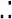 wykonaniem w okresie ostatnich 3 lat przed upływem terminu składania ofert, a jeżeli okres prowadzenia działalności jest krótszy – w tym okresie co najmniej trzech usług w zakresie serwisowania rusztów w kotłach o mocy cieplnej ok. 32 MW spalających odpady komunalneo wartości min 300 000,00 zł brutto każda.Zamawiający dokona oceny spełnienia wyżej wskazanego warunku na podstawie złożonego przez Wykonawcę Wykazu co najmniej trzech usług wykonanych w okresie ostatnich 3 lat przed upływem terminu składania ofert, a jeżeli okres prowadzenia działalności jest krótszy - w tym okresie, z podaniem ich przedmiotu i daty wykonania, oraz miejsca, w którym była wykonywana usługa a także z potwierdzeniem że usługi były wykonane należycie. nazwa wykonawcy/nazwy wykonawcówWIEDZA I DOŚWIADCZENIEWYKONAWCY(wykaz zrealizowanych usług)Lp.Nazwa Wykonawcy Nazwa i adres (telefon) ZamawiającegoOpis zamówienia/informacje potwierdzające spełnianie warunku opisanego w SWZ,w tym wartość usług brutto, przedmiot usług Termin realizacji usług